SALVATORIAN FATHERS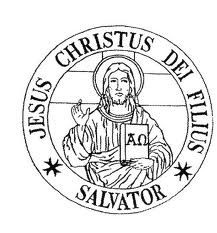 23 Crestmont Rd.Verona, NJ 07044PHONE: 973 746-8770; 973 433-7626E-mail: veronasds@gmail.com___________________________________________________________________Msze Święte Indywidualne(Ofiara dobrowolna, jeżeli to możliwe, nie mniej niż $15.00)1Intencja:$2$3$Ofiarodawca:Imię I NazwiskoAdres:Telefon/E-mail